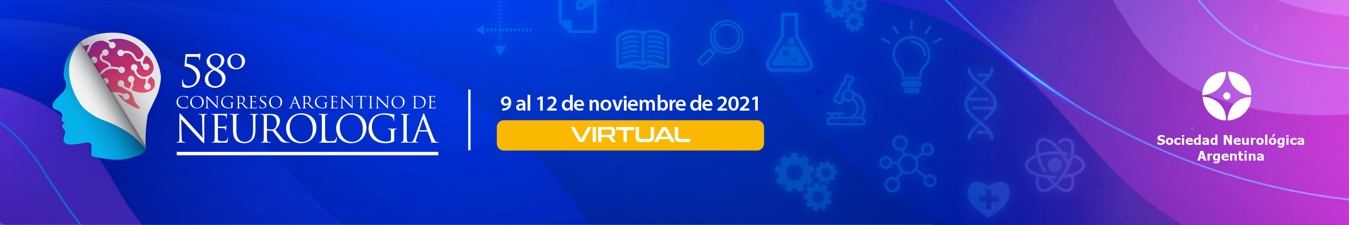 FORMULARIO PARA PRESENTACIÓN DE MATERIAL CANAL A LA COMUNIDADNombre y apellido: Número de matrícula profesional del Miembro Titular responsable de la actividad:Email de contacto:Teléfono de contacto:Título propuesto de la actividad:Disciplina:Duración en minutos: Resumen de la actividad en hasta 140 caracteres:Colaboradores (en presentaciones grupales). Nombre y matrícula profesional de cada uno:Confirmar ausencia de conflictos de interés:Acepto  los términos y condiciones del Reglamento de Presentacion Canal a la Comunidad:         si          no  (tachar lo que no corresponda)